Муниципальное бюджетное общеобразовательное учреждение «Средняя общеобразовательная школа №3»РАБОЧАЯ ПРОГРАММА  по учебному предмету «Химия»,разработанная учителем биологии и химиивысшей квалификационной категорииФрейлих Еленой Николаевнойдля учащихся 10-11 классов
2020-2021 учебный годПОЯСНИТЕЛЬНАЯ ЗАПИСКАРабочая программа учебного предмета химия для 10-11  классов средней общеобразовательной школы составлена на основе следующих документов: Закон "Об образовании в Российской Федерации", Федеральный  государственный образовательный  стандарт общего образования, Образовательная программа основного общего образования МБОУ «СОШ№3»,  Учебный план  МБОУ «СОШ№3»,  Календарно-учебный график МБОУ «СОШ№3» на 2020-2021 учебный год,  Примерная программа основного общего образования по химии,  Программа среднего общего образования по химии 10-11  классы. Авторы О. С. Габриелян.Программа рассчитана на 68 часов: 34 часа в 10 классе (1 час в неделю), 34 часа в 11 классе (1 час в неделю).1. ПЛАНИРУЕМЫЕ РЕЗУЛЬТАТЫ ОСВОЕНИЯ УЧЕБНОГО ПРЕДМЕТА ХИМИЯВ результате изучения химии на базовом уровне ученик должен знать / пониматьважнейшие химические понятия: вещество, химический элемент, атом, молекула, относительные атомная и молекулярная массы, ион, аллотропия, изотопы, химическая связь, электроотрицательность, валентность, степень окисления, моль, молярная масса, молярный объем, вещества молекулярного и немолекулярного строения, растворы, электролит и неэлектролит, электролитическая диссоциация, окислитель и восстановитель, окисление и восстановление, тепловой эффект реакции, скорость химической реакции, катализ, химическое равновесие, углеродный скелет, функциональная группа, изомерия, гомология;основные законы химии: сохранения массы веществ, постоянства состава, периодический закон;основные теории химии: химической связи, электролитической диссоциации, строения органических соединений;важнейшие вещества и материалы: основные металлы и сплавы; серная, соляная, азотная и уксусная кислоты; щелочи, аммиак, минеральные удобрения, метан, этилен, ацетилен, бензол, этанол, жиры, мыла, глюкоза, сахароза, крахмал, клетчатка, белки, искусственные и синтетические волокна, каучуки, пластмассы;уметьназывать изученные вещества по «тривиальной» или международной номенклатуре;определять: валентность и степень окисления химических элементов, тип химической связи в соединениях, заряд иона, характер среды в водных растворах неорганических соединений, окислитель и восстановитель, принадлежность веществ к различным классам органических соединений;характеризовать: элементы малых периодов по их положению в периодической системе Д.И.Менделеева; общие химические свойства металлов, неметаллов, основных классов неорганических и органических соединений; строение и химические свойства изученных органических соединений;объяснять: зависимость свойств веществ от их состава и строения; природу химической связи (ионной, ковалентной, металлической), зависимость скорости химической реакции и положения химического равновесия от различных факторов;выполнять химический эксперимент по распознаванию важнейших неорганических и органических веществ;проводить самостоятельный поиск химической информации с использованием различных источников (научно-популярных изданий, компьютерных баз данных, ресурсов Интернета); использовать компьютерные технологии для обработки и передачи химической информации и ее представления в различных формах;использовать приобретенные знания и умения в практической деятельности и повседневной жизни для:объяснения химических явлений, происходящих в природе, быту и на производстве;определения возможности протекания химических превращений в различных условиях и оценки их последствий;экологически грамотного поведения в окружающей среде;оценки влияния химического загрязнения окружающей среды на организм человека и другие живые организмы;безопасного обращения с горючими и токсичными веществами, лабораторным оборудованием;приготовления растворов заданной концентрации в быту и на производстве.2. СОДЕРЖАНИЕ УЧЕБНОГО КУРСА10 КЛАССВведение (1 ч)Предмет органической химии. Сравнение органических соединений с неорганическими. Природные, искусственные и синтетические соединения.Тема 1. Теория строения органических соединений (2 ч)Валентность. Химическое строение как порядок соединения атомов в молекуле согласно их валентности. Основные положения теории химического строения органических соединений. Понятие о гомологии и гомологах, изомерии и изомерах. Химические формулы и модели молекул в органической химии.Демонстрации. Модели молекул гомологов и изомеров органических соединений.Тема 2. Углеводороды и их природные источники (8 ч)Природный газ. А л к а н ы. Природный газ как топливо. Гомологический ряд, изомерия и номенклатура алканов. Химические свойства алканов (на примере метана и этана): горение, замещение, разложение и дегидрирование. Применение алканов на основе свойств.А л к е н ы. Этилен, его получение (дегидрированием этана и дегидратацией этанола).Химические свойства этилена: горение, качественные реакции, гидратация, полимеризация. Полиэтилен, его свойства и применение. Применение этилена на основе свойств.А л к а д и е н ы и к а у ч у к и. Понятие об алкадиенах как углеводородах с двумя двойными связями. Химические свойства бутадиена-1,3 и изопрена: обесцвечивание бромной воды и полимеризация в каучуки. Резина.А л к и н ы. Ацетилен, его получение пиролизом метана и карбидным способом. Химические свойства ацетилена: горение, обесцвечивание бромной воды, присоединение хлороводорода и гидратация. Применение ацетилена на основе свойств.Б е н з о л. Получение бензола из гексана и ацетилена. Химические свойства бензола: горение, галогенирование, нитрование. Применение бензола на основе свойств.Н е ф т ь. Состав и переработка нефти. Нефтепродукты. Бензин и понятие об октановом числе.Демонстрации. Горение ацетилена. Отношение этилена, ацетилена и бензола к раствору перманганата калия. Получение этилена реакцией дегидратации этанола, ацетилена карбидным способом. Разложение каучука при нагревании, испытание продуктов разложения на непредельность. Коллекция образцов нефти и нефтепродуктов.Лабораторные опыты. 1. Определение элементного состава органических соединений. 2.Изготовление моделей молекул углеводородов. 3. Обнаружение непредельных соединений в жидких нефтепродуктах. 4. Получение и свойства ацетилена. 5. Ознакомление с коллекцией «Нефть и продукты ее переработки».	Тема 3. Кислородсодержащие органические соединения и их природные источники (10 ч)
Единство химической организации живых организмов. Химический состав живых организмов.С п и р т ы. Получение этанола брожением глюкозы и гидратацией этилена. Гидроксильная группа как функциональная. Представление о водородной связи. Химические свойства этанола: горение, взаимодействие с натрием, образование простых и сложных эфиров, окисление в альдегид. Применение этанола на основе свойств. Алкоголизм, его последствия и предупреждение.Понятие о предельных многоатомных спиртах. Глицерин как представитель многоатомных спиртов. Качественная реакция на многоатомные спирты. Применение глицерина.Ф е н о л. Получение фенола коксованием каменного угля. Взаимное влияние атомов в молекуле фенола: взаимодействие с гидроксидом натрия и азотной кислотой. Применение фенола на основе свойств.А л ь д е г и д ы. Получение альдегидов окислением соответствующих спиртов. Химические свойства альдегидов: окисление в соответствующую кислоту и восстановление в соответствующий спирт. Применение формальдегида и ацетальдегида на основе свойств.К а р б о н о в ы е к и с л о т ы. Получение карбоновых кислот окислением альдегидов. Химические свойства уксусной кислоты: общие свойства с неорганическими кислотами и реакция этерификации. Применение уксусной кислоты на основе свойств. Высшие жирные кислоты на примере пальмитиновой и стеариновой.С л о ж н ы е э ф и р ы и ж и р ы. Получение сложных эфиров реакцией этерификации. Сложные эфиры в природе, их значение. Применение сложных эфиров на основе свойств.
Жиры как сложные эфиры. Химические свойства жиров: гидролиз (омыление) и гидрирование жидких жиров. Применение жиров на основе свойств.У г л е в о д ы. Углеводы, значение углеводов в живой природе и в жизни человека.
Глюкоза – вещество с двойственной функцией – альдегидоспирт. Химические свойства глюкозы: окисление в глюконовую кислоту, восстановление в сорбит, брожение (молочнокислое и спиртовое). Применение глюкозы на основе свойств.Демонстрации. Окисление спирта в альдегид. Качественная реакция на многоатомные спирты. Коллекция «Каменный уголь и продукты его переработки». Качественные реакции на фенол. Реакция «серебряного зеркала» альдегидов и глюкозы. Окисление альдегидов и глюкозы в кислоты с помощью гидроксида меди (II). Получение уксусно-этилового эфира. Качественная реакция на крахмал.Лабораторные опыты. 6. Свойства этилового спирта. 7. Свойства глицерина. 8. Свойства формальдегида. 9. Свойства уксусной кислоты. 10. Свойства жиров. 11. Сравнение свойств растворов мыла и стирального порошка. 12. Свойства глюкозы. 13. Свойства крахмала.Тема 4. Азотсодержащие соединения и их нахождение в живой природе (6 ч)А м и н ы. Понятие об аминах. Получение ароматического амина – анилина – из нитробензола. Анилин как органическое основание. Взаимное влияние атомов в молекуле анилина: ослабление основных свойств и взаимодействие с бромной водой. Применение анилина на основе свойств.А м и н о к и с л о т ы. Получение аминокислот из карбоновых кислот и гидролизом белков.Химические свойства аминокислот как амфотерных органических соединений: взаимодействие со щелочами, кислотами и друг с другом (реакция поликонденсации). Пептидная связь и полипептиды. Применение аминокислот на основе свойств.Б е л к и. Получение белков реакцией поликонденсации аминокислот. Первичная, вторичная и третичная структуры белков. Химические свойства белков: горение, денатурация, гидролиз и цветные реакции. Биохимические функции белков.Генетическая связь между классами органических соединений.Нуклеиновые кислоты. Синтез нуклеиновых кислот в клетке из нуклеотидов. Общий план строения нуклеотида. Сравнение строения и функций РНК и ДНК. Роль нуклеиновых кислот в хранении и передаче наследственной информации. Понятие о биотехнологии и генной инженерии.Демонстрации. Взаимодействие аммиака и анилина с соляной кислотой. Реакция анилина с бромной водой. Доказательство наличия функциональных групп в растворах аминокислот. Растворение и осаждение белков. Цветные реакции белков: ксантопротеиновая и биуретовая. Горение птичьего пера и шерстяной нити. Модель молекулы ДНК. Переходы: этанол  этилен этиленгликоль  этиленгликолят меди (II); этанол этаналь  этановая кислота.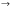 Лабораторные опыты. 14. Свойства белков.Практическая работа №1. Идентификация органических соединений.Тема 5. Биологически активные органические соединения (4 ч)Ф е р м е н т ы. Ферменты как биологические катализаторы белковой природы. Особенности функционирования ферментов. Роль ферментов в жизнедеятельности живых организмов и народном хозяйстве.В и т а м и н ы. Понятие о витаминах. Нарушения, связанные с витаминами: авитаминозы, гиповитаминозы и гипервитаминозы. Витамин С как представитель водорастворимых витаминов и витамин А как представитель жирорастворимых витаминов.Г о р м о н ы. Понятие о гормонах как гуморальных регуляторах жизнедеятельности живых организмов. Инсулин и адреналин как представители гормонов. Профилактика сахарного диабета.Л е к а р с т в а. Лекарственная химия: от иатрохимии до химиотерапии. Аспирин. Антибиотики и дисбактериоз. Наркотические вещества. Наркомания, борьба и профилактика.Демонстрации. Разложение пероксида водорода каталазой сырого мяса и сырого картофеля. СМС, содержащих энзимы. Испытание среды раствора СМС индикаторной бумагой. Знакомство с образцами препаратов домашней, лабораторной и автомобильной аптечки.Тема 6. Искусственные и синтетические полимеры (3 ч)И с к у с с т в е н н ы е п о л и м е р ы. Получение искусственных полимеров, как продуктов химической модификации природного полимерного сырья. Искусственные волокна (ацетатный шелк, вискоза), их свойства и применение.С и н т е т и ч е с к и е п о л и м е р ы. Получение синтетических полимеров реакциями полимеризации и поликонденсации. Структура полимеров линейная, разветвленная и пространственная. Представители синтетических пластмасс: полиэтилен низкого и высокого давления, полипропилен и поливинилхлорид. Синтетические волокна: лавсан, нитрон и капрон.Демонстрации. Коллекция пластмасс и изделий из них. Коллекции искусственных и синтетически волокон и изделий из них.Лабораторные опыты. 15. Ознакомление с образцами пластмасс, волокон и каучуков.Практическая работа №2. Распознавание пластмасс и волокон.11 КЛАССТема 1. Строение атома и периодический закон Д. И. Менделеева (3ч.)Основные сведения о строении атома. Ядро: протоны и нейтроны. Изотопы. Электроны. Электронная оболочка. Энергетический уровень. Особенности строения электронных оболочек атомов элементов 4-го и 5-го периодов периодической системы Д. И. Менделеева (переходных элементов). Понятие об орбиталях: s и p-орбитали. Электронные конфигурации атомов химических элементов.Периодический закон Д. И. Менделеева в свете учения о строении атома. ОткрытиеД. И. Менделеевым периодического закона.Периодическая система химических элементов Д. И. Менделеева - графическое отображение периодического закона. Физический смысл порядкового номера элемента, номера периода и номера группы. Валентные электроны. Причины изменения свойств элементов в периодах и группах (главных подгруппах).Положение водорода в периодической системе.Значение периодического закона и периодической системы химических элементовД. И. Менделеева для развития науки и понимания химической картины мира.Демонстрации. Различные формы периодической системы химических элементов Д. И. Менделеева.Лабораторный опыт. 1. Конструирование периодической таблицы элементов с использованием карточек.Тема 2 Строение вещества (14ч)Ионная химическая связь. Катионы и анионы. Классификация ионов. Ионные кристаллические решетки. Свойства веществ с этим типом кристаллических решеток.Ковалентная химическая связь. Электроотрицательность. Полярная и неполярная ковалентные связи. Диполь. Полярность связи и полярность молекулы. Обменный и донорно-акцепторный механизмы образования ковалентной связи. Молекулярные и атомные кристаллические решетки. Свойства веществ с этими типами кристаллических решеток.Металлическая химическая связь. Особенности строения атомов металлов. Металлическая химическая связь и металлическая кристаллическая решетка. Свойства веществ с этим типом связи.Водородная химическая связь. Межмолекулярная и внутримолекулярная водородная связь. Значение водородной связи для организации структур биополимеров.Полимеры. Пластмассы: термопласты и реактопласты, их представители и применение. Волокна: природные (растительные и животные) и химические (искусственные и синтетические), их представители и применение.Газообразное состояние вещества. Три агрегатных состояния воды. Особенности строения газов. Молярный объем газообразных веществ.Примеры газообразных природных смесей: воздух, природный газ. Загрязнение атмосферы (кислотные дожди, парниковый эффект) и борьба с ним.Представители газообразных веществ: водород, кислород, углекислый газ, аммиак, этилен. Их получение, собирание и распознавание.Жидкое состояние вещества. Вода. Потребление воды в быту и на производстве. Жесткость воды и способы ее устранения.Минеральные воды, их использование в столовых и лечебных целях.Жидкие кристаллы и их применение.Твердое состояние вещества. Аморфные твердые вещества в природе и в жизни человека, их значение и применение. Кристаллическое строение вещества.Дисперсные системы. Понятие о дисперсных системах. Дисперсная фаза и дисперсионная среда. Классификация дисперсных систем в зависимости от агрегатного состояния дисперсной среды и дисперсионной фазы.Грубодисперсные системы: эмульсии, суспензии, аэрозоли.Тонкодисперсные системы: гели и золи.Состав вещества и смесей. Вещества молекулярного и немолекулярного строения. Закон постоянства состава веществ.Понятие «доля» и ее разновидности: массовая (доля элементов в соединении, доля компонента в смеси  - доля примесей, доля растворенного вещества в растворе) и объемная. Доля выхода продукта реакции от теоретически возможного.Демонстрации. Модель кристаллической решетки хлорида натрия. Образцы минералов с ионной кристаллической решеткой: кальцита, галита. Модели кристаллических решеток «сухого льда» (или йода), алмаза, графита (или кварца). Модель молекулы ДНК. Образцы пластмасс (фенолоформальдегидные, полиуретан, полиэтилен, полипропилен, поливинилхлорид) и изделия из них. Образцы волокон( шерсть, шелк, ацетатное волокно, капрон, лавсан, нейлон) и изделия из них. Образцы неорганических полимеров (сера пластическая, кварц, оксид алюминия, природные алюмосиликаты). Модель молярного объема газов. Три агрегатных состояния воды. Образцы накипи в чайнике и трубах центрального отопления. Жесткость воды и способы ее устранения. Приборы на жидких кристаллах. Образцы различных дисперсных систем: эмульсий, суспензий, аэрозолей, гелей и золей. Коагуляция. Синерезис. Эффект Тиндаля.Лабораторные опыты. 2. Определение типа кристаллической решетки вещества и описание его свойств. 3. Ознакомление с коллекцией полимеров: пластмасс и волокон и изделия из них. 4. Испытание воды на жесткость. Устранение жесткости воды. 5. Ознакомление с минеральными водами. 6. Ознакомление с дисперсными системами.Практическая работа № 1. Получение, собирание и распознавание газов.Тема 3 Химические реакции ( 8ч)Реакции, идущие без изменения состава веществ. Аллотропия и аллотропные видоизменения. Причины аллотропии на примере модификаций кислорода, углерода и фосфора. Озон, его биологическая роль.Изомеры и изомерия.Реакции, идущие с изменением состава веществ. Реакции соединения, разложения, замещения и обмена в неорганической и органической химии. Реакции экзо- и эндотермические. Тепловой эффект химической реакции и термохимические уравнения. Реакции горения, как частный случай экзотермических реакций.Скорость химической реакции. Скорость химической реакции. Зависимость скорости химической реакции от природы реагирующих веществ, концентрации, температуры,площади поверхности соприкосновения и катализатора. Реакции гомо- и гетерогенные. Понятие о катализе и катализаторах. Ферменты как биологические катализаторы, особенности их функционирования.Обратимость химических реакций. Необратимые и обратимые химические реакции. Состояние химического равновесия для обратимых химических реакций. Способы смещения химического равновесия на примере синтеза аммиака. Понятие об основных научных принципах производства на примере синтеза аммиака или серной кислоты.Роль воды в химической реакции. Истинные растворы. Растворимость и классификация веществ по этому признаку: растворимые, малорастворимые и нерастворимые вещества.Электролиты и неэлектролиты. Электролитическая диссоциация. Кислоты, основания и соли с точки зрения теории электролитической диссоциации.Химические свойства воды: взаимодействие с металлами, основными и кислотными оксидами, разложение и образование кристаллогидратов. Реакции гидратации в органической химии.Гидролиз органических и неорганических соединений. Необратимый гидролиз. Обратимый гидролиз солей.Гидролиз органических соединений и его практическое значение для получения гидролизного спирта и мыла. Биологическая роль гидролиза в пластическом и энергетическом обмене веществ и энергии в клетке.Окислительно-восстановительные реакции. Степень окисления. Определение степени окисления по формуле соединения. Понятие об окислительно-восстановительных реакциях. Окисление и восстановление, окислитель и восстановитель.Электролиз. Электролиз как окислительно-восстановительный процесс. Электролиз расплавов и растворов на примере хлорида натрия. Практическое применение электролиза. Электролитическое получение алюминия.Демонстрации. Превращение красного фосфора в белый. Озонатор. Модели молекул н-бутана и изобутана. Зависимость скорости реакции от природы веществ на примере взаимодействия растворов различных кислот одинаковой концентрации с одинаковыми гранулами цинка и взаимодействия одинаковых кусочков разных металлов (магния, цинка, железа) с соляной кислотой. Взаимодействие растворов серной кислоты с растворами тиосульфата натрия различной концентрации и температуры. Модель кипящего слоя. Разложение пероксида водорода с помощью катализатора (оксида марганца (IV)) и каталазы сырого мяса и сырого картофеля. Примеры необратимых реакций, идущих с образованием осадка, газа или воды. Взаимодействие лития и натрия с водой. Получение оксида фосфора (V) и растворение его в воде; испытание полученного раствора лакмусом. Образцы кристаллогидратов. Испытание растворов электролитов и неэлектролитов на предмет диссоциации. Зависимость степени электролитической диссоциации уксусной кислоты от разбавления раствора. Гидролиз карбида кальция. Гидролиз карбонатов щелочных металлов и нитратов цинка или свинца (II). Получение мыла. Простейшие окислительно-восстановительные реакции: взаимодействие цинка с соляной кислотой и железа с раствором сульфата меди (II). Модель электролизера. Модель электролизной ванны для получения алюминия.Лабораторные опыты. 7. Реакция замещения меди железом в растворе медного купороса. 8. Реакции, идущие с образованием осадка, газа и воды. 9. Получение кислорода разложением пероксида водорода с помощью оксида марганца (IV) икаталазы сырого картофеля. 10. Получение водорода взаимодействием кислоты с цинком. 11. Различные случаи гидролиза солей.Тема 4 Вещества и их свойства (9 ч)Металлы. Взаимодействие металлов с неметаллами (хлором, серой и кислородом). Взаимодействие щелочных и щелочноземельных металлов с водой. Электрохимический ряд напряжений металлов. Взаимодействие металлов с растворами кислот и солей. Алюминотермия. Взаимодействие натрия с этанолом и фенолом.Коррозия металлов. Понятие о химической и электрохимической коррозии металлов. Способы защиты металлов от коррозии.Неметаллы. Сравнительная характеристика галогенов как наиболее типичных представителей неметаллов. Окислительные свойства неметаллов (взаимодействие с металлами и водородом). Восстановительные свойства неметаллов (взаимодействие с более электроотрицательными неметаллами и сложными веществами-окислителями).Кислоты неорганические и органические. Классификация кислот. Химические свойства кислот: взаимодействие с металлами, оксидами металлов, гидроксидами металлов, солями, спиртами (реакция этерификации). Особые свойства азотной и концентрированной серной кислоты.Основания неорганические и органические. Основания, их классификация. Химические свойства оснований: взаимодействие с кислотами, кислотными оксидами и солями. Разложение нерастворимых оснований.Соли. Классификация солей: средние, кислые и основные. Химические свойства солей: взаимодействие с кислотами, щелочами, металлами и солями. Представители солей и их значение. Хлорид натрия, карбонат кальция, фосфат кальция (средние соли); гидрокарбонаты натрия и аммония (кислые соли); гидроксокарбонат меди (II) -малахит (основная соль).Качественные реакции на хлорид-, сульфат-, и карбонат-анионы, катион аммония, катионы железа (II) и (III).Генетическая связь между классами неорганических и органических соединений. Понятие о генетической связи и генетических рядах. Генетический ряд металла. Генетический ряд неметалла. Особенности генетического ряда в органической химии.Демонстрации. Коллекция образцов металлов. Взаимодействие натрия и сурьмы с хлором, железа с серой. Горение магния и алюминия в кислороде. Взаимодействие щелочноземельных металлов с водой. Взаимодействие натрия с этанолом, цинка с уксусной кислотой. Алюминотермия. Взаимодействие меди с концентрированной азотной кислотой. Результаты коррозии металлов в зависимости от условий ее протекания. Коллекция образцов неметаллов. Взаимодействие хлорной воды с раствором бромида (йодида) калия. Коллекция природных органических кислот. Разбавление концентрированной серной кислоты. Взаимодействие концентрированной серной кислоты с сахаром, целлюлозой и медью. Образцы природных минералов, содержащих хлорид натрия, карбонат кальция, фосфат кальция и гидроксокарбонат меди (II). Образцы пищевых продуктов, содержащих гидрокарбонаты натрия и аммония, их способность к разложению при нагревании. Гашение соды уксусом. Качественные реакции на катионы и анионы.Лабораторные опыты. 12. Испытание растворов кислот, оснований и солей индикаторами. 13. Взаимодействие соляной кислоты и раствора уксусной кислоты с металлами. 14. Взаимодействие соляной кислоты и раствора уксусной кислоты с основаниями. 15. Взаимодействие соляной кислоты и раствора уксусной кислоты с солями. 16. Получение и свойства нерастворимых оснований. 17. Гидролиз хлоридов и ацетатов щелочных металлов. 18. Ознакомление с коллекциями: а) металлов; б)неметаллов; в) кислот; г) оснований; д) минералов и биологических материалов, содержащих некоторые соли.Практическая работа № 2. Решение экспериментальных задач на идентификацию органических и неорганических соединений. ТЕМАТИЧЕСКОЕ ПЛАНИРОВАНИЕ 10 КЛАССКАЛЕНДАРНО – ТЕМАТИЧЕСКОЕ ПЛАНИРОВАНИЕ 10 КЛАССТЕМАТИЧЕСКОЕ ПЛАНИРОВАНИЕ 11 КЛАССКАЛЕНДАРНО – ТЕМАТИЧЕСКОЕ ПЛАНИРОВАНИЕ 11 КЛАССПеречень оборудования для проведения практических работ 10 КЛАССПеречень оборудования для проведения практических работ 11 КЛАСС«Рассмотрено»Руководитель ШМО___________Е.Г.СидоренкоПротокол № ______от «______»_________2020 г.«Согласовано»Заместитель директора школы по УВР МБОУ «СОШ №3» г. Боготола_____________Н.Г.Родионова
«_______»____________2020 г.«Утверждено»Директор МБОУ «СОШ №3» г. Боготола________________Н.Г.ПестереваПриказ № ______от «____»____2020 г.№ п/пНаименование разделов и темВсего 
часов по программеЛабораторные
 и практические
(тема)Контрольные и диагностические материалы (тема)№ п/пНаименование разделов и темВсего 
часов по программеЛабораторные
 и практические
(тема)I.Введение1II.Тема 1. Теория строения органических соединений2 III.Тема 2. Углеводороды и их природные источники8Лабораторные опыты:
1. Определение элементного состава органических соединений.2. Изготовление моделей углеводородов.3. Обнаружение непредельных соединений в жидких нефтепродуктах.4. Получение и свойства ацетилена.5. Ознакомление с коллекцией «Нефть и продукты её переработки»Контрольная работа №1. «Углеводороды»IV.Тема 3. Кислородосодержащие органические соединения и их природные источники10Лабораторные опыты:6. Свойства этилового спирта.7. Свойства глицерина.8. Свойства формальдегида.9. Свойства уксусной кислоты.10. Свойства жиров.11. Сравнение свойств растворов мыла и стирального порошка.12. Свойства глюкозы.13. Свойства крахмала.Контрольная работа №2«Кислородсодержащие органические соединения»V.Тема 4. Азотсодержащие соединения и их нахождение в живой природе.6Лабораторные опыты:14. Свойства белков. Практические работы:№1. Идентификация органических соединений.VI.Тема 5. Биологически активные органические соединения.4VII.Тема 6. Искусственные и синтетические полимеры.3Лабораторные опыты:15. Ознакомление с образцами пластмасс и волокон.Практические работы:№2. Распознавание пластмасс и волокон.Контрольная работа №3 «Азотсодержащие соединения. Биологически активные вещества. Полимеры»Всего:34Лабораторных работ – 15. Практических работ -2Контрольных работ -3№
п./пТема урокаПримечаниеДата по программеДата фактическаяВведение. 1 час.Введение. 1 час.Введение. 1 час.Введение. 1 час.Введение. 1 час.1.Предмет органической химии. Органические вещества.Лабораторные опыты:  1. Определение элементного состава органических соединений.Тема 1. Теория строения органических соединений. 2 часа.Тема 1. Теория строения органических соединений. 2 часа.Тема 1. Теория строения органических соединений. 2 часа.Тема 1. Теория строения органических соединений. 2 часа.Тема 1. Теория строения органических соединений. 2 часа.2.Теория строения органических соединений3.Изомеры. Гомологи.Лабораторные опыты: 2. Изготовление моделей углеводородов.Тема 2. Углеводороды и их природные источники. 8 часов.Тема 2. Углеводороды и их природные источники. 8 часов.Тема 2. Углеводороды и их природные источники. 8 часов.Тема 2. Углеводороды и их природные источники. 8 часов.Тема 2. Углеводороды и их природные источники. 8 часов.4.Природный газ. Алканы.5. Алкены. Этилен.Лабораторные опыты:  3. Обнаружение непредельных соединений в жидких нефтепродуктах.6.Алкадиены. Каучуки.7.Алкины. Ацетилен.Лабораторные опыты:  4. Получение и свойства ацетилена.8.Арены. Бензол.9.Нефть и способы её переработки.Лабораторные опыты:  5. Ознакомление с коллекцией «Нефть и продукты её переработки»10.Обобщение знаний об углеводородах.11.Контрольная работа №1 по теме «Углеводороды»Тема 3. Кислородосодержащие органические соединения и их природные источники. 10 часов.Тема 3. Кислородосодержащие органические соединения и их природные источники. 10 часов.Тема 3. Кислородосодержащие органические соединения и их природные источники. 10 часов.Тема 3. Кислородосодержащие органические соединения и их природные источники. 10 часов.Тема 3. Кислородосодержащие органические соединения и их природные источники. 10 часов.12.Единство живых организмов. Спирты.Лабораторные опыты:  6. Свойства этилового спирта.7. Свойства глицерина.13.Каменный уголь. Фенол.14.Альдегиды и кетоны.Лабораторные опыты: 8. Свойства формальдегида.15.Карбоновые кислоты.Лабораторные опыты: 9. Свойства уксусной кислоты.16.Сложные эфиры.17.Жиры. Мыла.Лабораторные опыты:  10. Свойства жиров.11. Сравнение свойств растворов мыла и стирального порошка.18.Углеводы. Моносахариды.Лабораторные опыты: 12. Свойства глюкозы.19.Дисахариды и полисахариды.Лабораторные опыты: 13. Свойства крахмала.20.Обобщение знаний о кислородосодержащих соединениях.21.Контрольная работа №2 по теме «Кислородосодержащие органические соединения»Тема 4. Азотсодержащие соединения и их нахождение в живой природе. 6 часов.Тема 4. Азотсодержащие соединения и их нахождение в живой природе. 6 часов.Тема 4. Азотсодержащие соединения и их нахождение в живой природе. 6 часов.Тема 4. Азотсодержащие соединения и их нахождение в живой природе. 6 часов.Тема 4. Азотсодержащие соединения и их нахождение в живой природе. 6 часов.22.Амины.23.Анилин. 24.Аминокислоты. 25.Белки.Лабораторные опыты: 14. Свойства белков.26.Нуклеиновые кислоты.27.Практическая работа №1 «Идентификация органических соединений»Тема 5. Биологически активные органические соединения. 4 часа.Тема 5. Биологически активные органические соединения. 4 часа.Тема 5. Биологически активные органические соединения. 4 часа.Тема 5. Биологически активные органические соединения. 4 часа.Тема 5. Биологически активные органические соединения. 4 часа.28.Ферменты.29.Витамины. Гормоны. 30.Лекарства31.Промежуточная аттестация (тест)Тема 6. Искусственные и синтетические полимеры. 3 часа.Тема 6. Искусственные и синтетические полимеры. 3 часа.Тема 6. Искусственные и синтетические полимеры. 3 часа.Тема 6. Искусственные и синтетические полимеры. 3 часа.Тема 6. Искусственные и синтетические полимеры. 3 часа.32.Искусственные полимеры. Синтетические органические соединения.Лабораторные опыты:  15. Ознакомление с образцами пластмасс и волокон.33.Практическая работа №2 «Распознавание пластмасс и волокон»34.Контрольная работа №3 по теме «Азотсодержащие соединения. Биологически активные вещества. Полимеры»№ п/пНаименование разделов и темВсего 
часовИз нихИз них№ п/пНаименование разделов и темВсего 
часовЛабораторные
 и практические
(тема)Контрольные и диагностические материалы (тема)I.Тема 1. Строение атома и периодический закон3Лабораторные опыты:
1. Конструирование периодической таблицы с использованием карточекII.Тема 2. Строение вещества14Лабораторные опыты:2. Определение типа кристаллической решетки вещества и описание его свойств3. Ознакомление с коллекцией полимеров4. Испытание воды на жесткость5. Ознакомление с минеральными водами6. Ознакомление с дисперсными системами.
Практические работы:№1. Получение, собирание и распознавание газов.Контрольная работа №1. «Строение атома. III.Тема 3. Химические реакции8Лабораторные опыты:7. Реакция замещения меди железом в растворе медного купороса8. Реакции, идущие с образованием осадка, газа и воды.9. Получение кислорода10. Получение водорода11. Различные случаи гидролиза солейКонтрольная работа №2 «Химические реакции».IV.Тема 4. Вещества и их свойства9Лабораторные опыты:12. Испытание растворов кислот, оснований и солей индикаторами.13. Взаимодействие соляной и уксусной кислоты с металлами14. Взаимодействие соляной и уксусной кислоты с основаниями15. Взаимодействие соляной и уксусной кислоты с солями16. получение и свойства нерастворимых оснований17. Гидролиз хлоридов и ацетатов щелочных металлов18. Ознакомление с коллекциями металлов. Неметаллов, кислот, оснований, минералов.Практические работы:№2Решение экспериментальных задач на идентификацию органических и неорганических соединений.Контрольная работа №3 «Вещества и их свойства.Всего:34Лабораторных работ – 18. Практических работ -2Контрольных работ -3№
п./пТема урокаПримечаниеДата по программе
Дата
фактическаяТема 1. Строение атома и периодический закон. 3 часа.Тема 1. Строение атома и периодический закон. 3 часа.Тема 1. Строение атома и периодический закон. 3 часа.Тема 1. Строение атома и периодический закон. 3 часа.Тема 1. Строение атома и периодический закон. 3 часа.1.Основные сведения о строении атома.2.Особенности строения электронных оболочек переходных элементов.3.Периодический закон и периодическая система химических элементов Д. И. МенделееваЛабораторные опыты:
1. Конструирование периодической таблицы с использованием карточек.Тема 2. Строение вещества. 14 часов.Тема 2. Строение вещества. 14 часов.Тема 2. Строение вещества. 14 часов.Тема 2. Строение вещества. 14 часов.Тема 2. Строение вещества. 14 часов.4.Ионная химическая связь5.Ковалентная химическая связь6.Металлическая связь7.Водородная связьЛабораторные опыты:2. Определение типа кристаллической решетки вещества и описание его свойств.8.Полимеры.Лабораторные опыты:3. Ознакомление с коллекцией полимеров.9.Газообразное состояние веществаЛабораторные опыты:9. Получение кислорода
10. Получение водорода10.Жидкое состояние вещества.Лабораторные опыты:4. Испытание воды на жесткость5. Ознакомление с минеральными водами.11.Твердые вещества12.Дисперсные системыЛабораторные опыты:
6. Ознакомление с дисперсными системами.13.Состав вещества и смесей14.Понятие «доля» и её разновидности15.Понятие «доля» и её разновидности16.Практическая работа №1 «Получение, собирание и распознавание газов»17.Контрольная работа №1 по теме «Строение атома. Строение вещества»Тема 3. Химические реакции. 8 часов. Тема 3. Химические реакции. 8 часов. Тема 3. Химические реакции. 8 часов. Тема 3. Химические реакции. 8 часов. Тема 3. Химические реакции. 8 часов. 18.Реакции, идущие без изменения состава вещества. Реакции, идущие с изменением  состава вещества.Лабораторные опыты:7. Реакция замещения меди железом в растворе медного купороса19.Скорость химической реакции20.Обратимость химической реакции21.Роль воды в химической реакции. Электролитическая диссоциация.Лабораторные опыты:8. Реакции, идущие с образованием осадка, газа и воды.22.Гидролиз  Лабораторные опыты:11. Различные случаи гидролиза солей12. Испытание растворов кислот, оснований и солей индикаторами.23.Окислительно-восстановительные реакции24.Электролиз25.Контрольная работа №2 по теме «Химические реакции»Тема 4. Вещества и их свойства. 9 часов.Тема 4. Вещества и их свойства. 9 часов.Тема 4. Вещества и их свойства. 9 часов.Тема 4. Вещества и их свойства. 9 часов.Тема 4. Вещества и их свойства. 9 часов.26.Металлы.  27.Неметаллы28.Кислоты неорганические и органическиеЛабораторные опыты:13. Взаимодействие соляной и уксусной кислоты с металлами14. Взаимодействие соляной и уксусной кислоты с основаниями15. Взаимодействие соляной и уксусной кислоты с солями29.Основания неорганические и органическиеЛабораторные опыты:16. Получение и свойства нерастворимых оснований30.СолиЛабораторные опыты:17. Гидролиз хлоридов и ацетатов щелочных металлов31.Контрольная работа №3  «Свойства веществ»32.Промежуточная аттестация (тест)33.  Генетическая связь между классами неорганических и органических соединений34.Практическая работа №2  «Идентификация органических и неорганических веществ»Название работыОборудование и материалыПрактическая работа №1 «Идентификация органических соединений»Штатив для пробирок, асбестовая сетка, сухое горючее, спички, пробирки, пробиркодержатель, медная проволока, этанол, крахмальный клейстер, машинное масло, растительное масло,  растворы глюкозы, сазарозы, глицерина, формальдегида, муравьиной кислоты, белка, сульфата меди, гидроксида натрия, аммиачный раствор оксида серебра.Практическая работа №2 «Распознавание пластмасс и волокон»Штатив для пробирок, пробирка, асбестовая сетка, сухое горючее, спички, тигельные щипцы, пластмассы и изделия из них, волокна и ткани, раствор гидроксид натрия.Название работыДата проведенияПрактическая работа №1 «Получение, собирание и распознавание газов»Штатив для пробирок, ППГ, лабораторный штатив, асбестовая сетка, сухое горючее, лучинка, спички, вата, пробирка с пробкой и газоотводной трубкой, пробирка, пероксид водорода, оксид марганца, мрамор. хлорид аммония, гидроксид кальция, лакмусовая бумажка,  гранулы цинка, раствор соляной кислоты, известковая вода.Практическая работа №2  «Идентификация органических и неорганических веществ»Штатив для пробирок, 3 пробирки, асбестовая сетка, сухое горючее, спички, держатель для пробирок, индикаторная бумага, растворы хлорида натрия, карбоната натрия, сульфата натрия, ацетата натрия, хлорида аммония, хлорида бария, хлорида алюминия, соляной кислоты, нитрата серебра, гидроксида натрия, сульфата меди, сульфата калия, нитрата аммония, глюкозы, глицерина, белка.